SESIÓN DESCENTRALIZADA DE LA COMISIÓN DE INCLUSIÓN SOCIAL Y PERSONAS CON DISCAPACIDAD “LEGISLATIVO Y EJECUTIVO JUNTOS CONTRA LA ANEMIA”Hoy se desarrolló la primera Sesión descentralizada de la Comisión de Inclusión Social y Personas con Discapacidad  “Legislativo y ejecutivo juntos contra la anemia”, realizada en la ciudad de Cajamarca, el evento contó con la presencia de su presidenta Congresista Gloria Montenegro, la Ministra de Desarrollo e Inclusión Social, Liliana La Rosa y los Congresistas Marco Arana, María Candelaria Ramos y César Vásquez Sánchez.     También asistieron a importante evento Manuel Antenor Becerra, Alcalde provincial de Cajamarca; Neptalí Santillán Ruíz, jefe de gabinete del Ministerio de Salud, Federico Arnillas Lafert, presidente de la Mesa de Concertación de Lucha Contra la Pobreza.La presidenta manifestó su apoyo al trabajo realizado por el Ejecutivo, además comento que viene  realizando aportes a través de la Comisión con mecanismos legislativos que ayudaran a la lucha contra la anemia y desnutrición que  afectan a nuestros a los niños de las zonas más vulnerables del país. “Propondremos medidas que complementes los programas asistencialistas, con  emprendimientos, desarrollo  sociales, económicos y ambientales”, “La anemia solo se va erradicar con seguridad alimentaria y para esto realizaremos proyectos para fortalecer la pequeña y mediana agricultura”.Así mismo, la titular del MIDIS realizó un recuento de los resultados obtenidos por su sector en la lucha contra la anemia, de igual manera el jefe de gabinete del Ministerio de Salud puso énfasis en el trabajo de la distribución de gotas de hierro que viene realizando su sector, los Congresistas participantes aportaron con diferentes propuestas sobre la problemática. Estas políticas expuestas serán monitoreadas desde la Comisión para lleguen a los usuarios indicados de forma eficiente.La Comisión genero un nuevo compromiso con las autoridades locales electas, la labor multisectorial que se realiza en la lucha contra la anemia debe ser prioridad dentro de sus planes de trabajo, todo debe ir de la mano con la implementación de obras de saneamiento, educación y sobre todo salud. 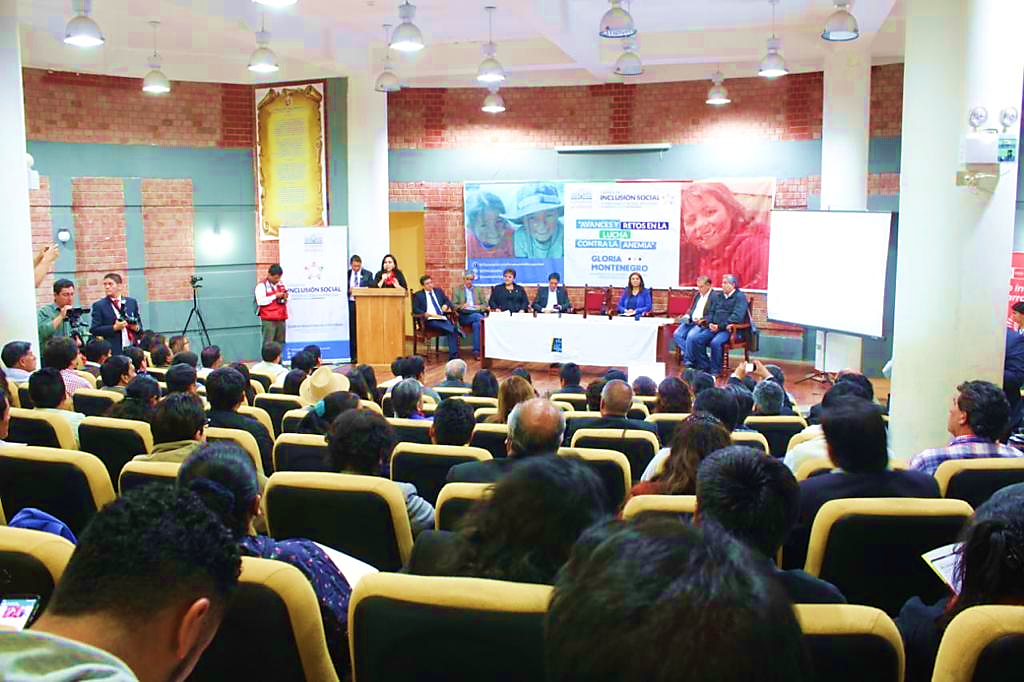 